Рабочий лист к уроку русского языка «Окончания имён прилагательных во множественном числе» (3 класс)Прочитай текст. Подчеркни прилагательные. На какие две группы их можно разделить? 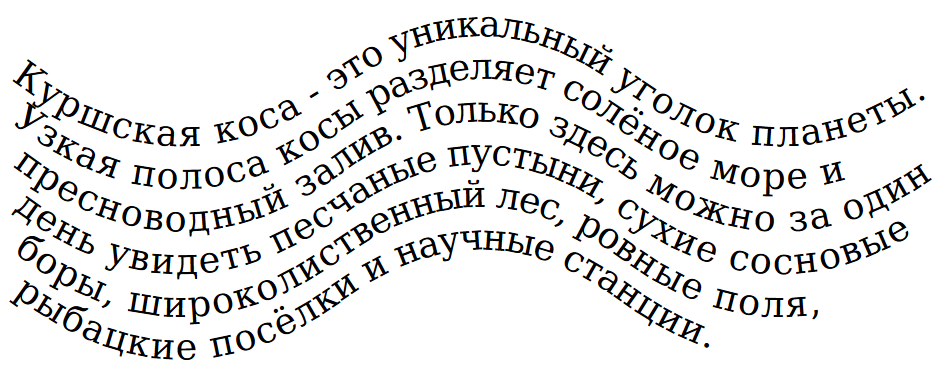 Цветок над именами прилагательными во множественном числе раскрасьте розовым цветом, в единственном числе – жёлтым.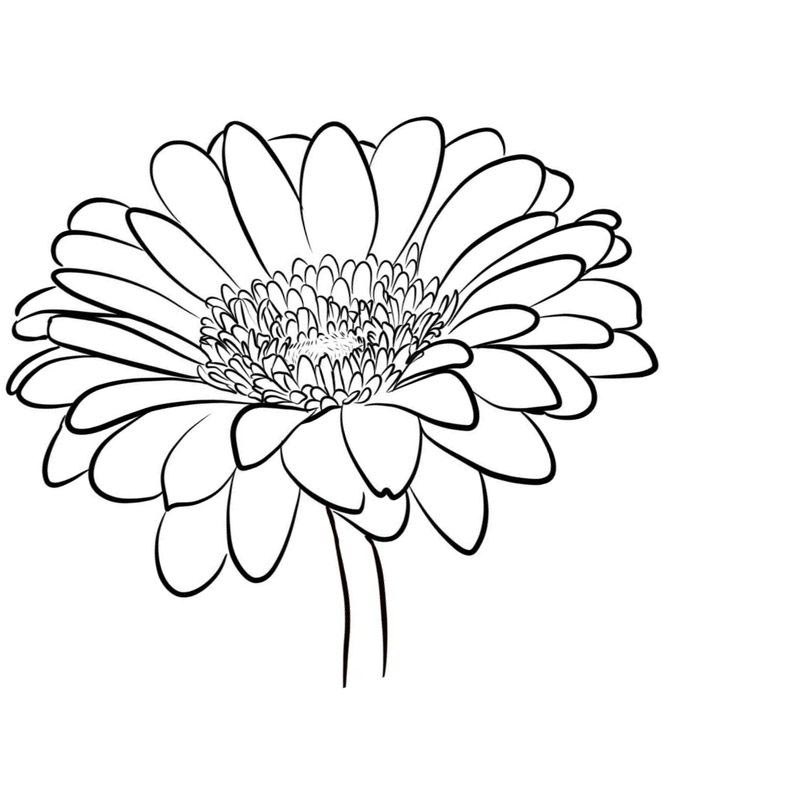 Заполните таблицу.Определи число имён существительных и имён прилагательных. Измени их. Запиши полученный результат.Дальняя дорога (____. ч.) - _____________________________________(____. ч.)Лёгкое облако (____. ч.)  - ______________________________________(____. ч.)Горные сосны (____. ч.) - _______________________________________(____. ч.)Песчаные дюны (____. ч.) - _____________________________________(____. ч.)Хвойный лес (____. ч.) - ________________________________________(____. ч.)Красивый закат (____. ч.) - ______________________________________(____. ч.)Морские звёзды (____. ч.) - _____________________________________(____. ч.)Впиши окончания имён прилагательных.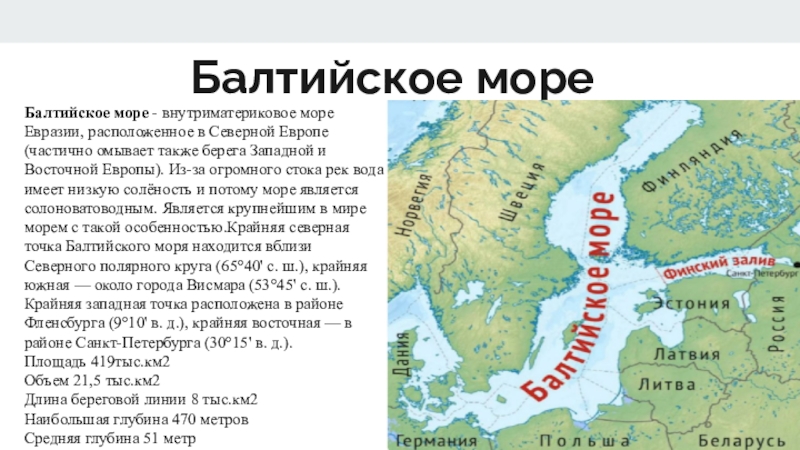 Балтийск__ янтарь – это ископаем__ смола, из которой изготавливают ювелирн__ украшения. Различают берегов__ и выловленн__  янтарь. Иногда в янтаре встречаются  засохш__ цветы, древесн__ кора и останки насекомых. Этот уникальн__  минерал можно изучить в Музее янтаря. Здесь хранятся художественн__ изделия из янтаря и самый крупн__ «солнечн__ камень», весом более четырёх килограммов.Ответы для учителяРабочий лист к уроку русского языка «Окончания имён прилагательных во множественном числе» (3 класс)Прочитай текст. Подчеркни прилагательные. На какие две группы их можно разделить? Правильные ответы: Куршская, уникальный, узкая, солёное, пресноводный, песчаные, сухие, сосновые, широколиственный, ровные, рыбацкие, научные.Цветок над именами прилагательными во множественном числе раскрасьте розовым цветом, в единственном числе – жёлтым.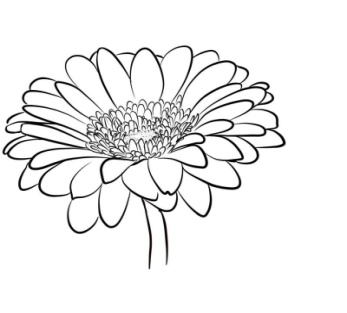 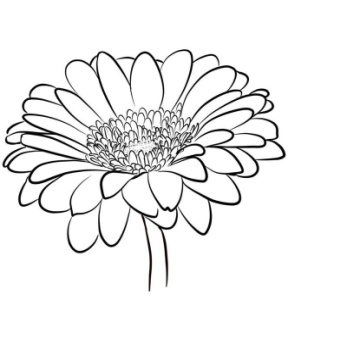 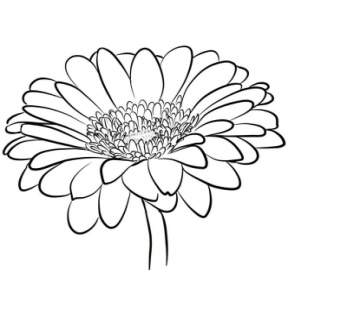 Заполните таблицу.Определи число имён существительных и имён прилагательных. Измени их. Запиши полученный результат.Дальняя дорога (ед. ч.) – дальние дороги (мн. ч.)Лёгкое облако (ед. ч.) – лёгкие облака (мн. ч.)Горные сосны (мн. ч.) – горная сосна (ед. ч.)Песчаные дюны (мн. ч.) – песчаная дюна (ед. ч.)Хвойный лес (ед. ч.) – хвойные леса (мн. ч.)Красивый закат (ед. ч.) – красивые закаты (мн. ч.)Морские звёзды (мн. ч.) – морская звезда (ед. ч.)Впиши окончания имён прилагательных.Балтийский янтарь – это ископаемая смола, из которой изготавливают ювелирные украшения. Различают береговой и выловленный  янтарь. Иногда в янтаре встречаются  засохшие цветы, древесная кора и останки насекомых. Этот уникальный  минерал можно изучить в Музее янтаря. Здесь хранятся художественные изделия из янтаря и самый крупный «солнечный камень», весом более четырёх килограммов.Имя прилагательноеИмя прилагательноеИмя прилагательноеИмя прилагательноеЕдинственное числоЕдинственное числоЕдинственное числоМножественное числоМ.р.Ж.р.Ср.р.Множественное числоОтвечают на вопросыИмеют окончанияИмя прилагательноеИмя прилагательноеИмя прилагательноеИмя прилагательноеЕдинственное числоЕдинственное числоЕдинственное числоМножественное числоМ.р.Ж.р.Ср.р.Множественное числоОтвечают на вопросыкакой?какая?какое?какие?Имеют окончания-ой-ый -ий -ая -яя -ое -ее - ые-ие